From: Nicky Rahley <nrahley@swcenter.edu>
Date: Monday, August 24, 2015
Subject: 2015 Regional FLL Tournament
To: 

Good Morning LEGO Volunteers!The date has been set for the 2015 Regional FLL Tournament.  The tournament date is Saturday, November 14, 2015.  We are now actively recruiting volunteers to assist in this tournament to inspire more students to become engineers, scientists, and technicians. If you are interested in volunteering to assist with this tournament, please let me know.   If you would like the same position as last year, that would be great or if you want, you can try out another position.  More information regarding the tournament can be found at www.vadcfll.org.General description of the positions is listed below:•           Judges:  Judges will be assigned to evaluate and score teams one of the other team events: research, teamwork, or robot design/programming.  Judges will receive the following from FLL:  training and criteria of how to judge the various awards, schedules for the day, and a training packet prior to training.  Judge positions are often staffed by local corporate, educational, civic or scientific organizations.•           Referees: Referees are the ultimate decision makers when it comes to the robot performance competition rounds.  They also keep the competition going by moving teams through the rounds with ease, smiles and an understanding that this is a tough competition for the children.  Consistency is critical.•           Scorekeeper:  The referee or score runners bring the scores to the scorekeeper who records them in a computerized score spreadsheet and then posts them for the audience.•           Queue Manager and Team Queuer: The queue managers help teams line up, or queue, prior to entering the robot competition area.  Team queuing is key to keeping the event on schedule.•           Pit manager/runners: Manages the pit and announcements made in the pit area.  Ensures teams move from the pit area to the queue area prior to their competition rounds.•           Field Attendant/Table Setter: These volunteers reset the tables after each round has been scored.   They may also double as runners to take the completed score sheets to the scorekeeper•           General VolunteersLooking forward to hearing from you soon.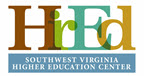 Nicky Rahley 
IT Specialist 
1 Partnership Circle • PO Box 1987 • Abingdon, VA 24210
(p) 276.619.4362 • (f) 276-619-4309
Visit our website: www.swcenter.edu 